Publicado en Madrid el 24/09/2020 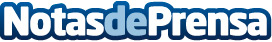 Los audífonos aminoran los inconvenientes que provocan las mascarillas a personas con pérdida auditivaDel 21 al 27 de septiembre se celebra la Semana Internacional de las Personas Sordas, días de marcado carácter reivindicativo en los que dar visibilidad a una realidad que afecta a millones de personas en todo el mundo, en 2020 bajo el lema "REAFIRMANDO LOS DERECHOS HUMANOS DE LAS PERSONAS SORDAS"Datos de contacto:Javier Bravo606411053Nota de prensa publicada en: https://www.notasdeprensa.es/los-audifonos-aminoran-los-inconvenientes-que_1 Categorias: Internacional Nacional Medicina Imágen y sonido Sociedad Otras ciencias Servicios médicos http://www.notasdeprensa.es